Áreas de Competência (Perfil do Aluno à Saída da Escolaridade Obrigatória - PASEO): A – Linguagem e textos B – Informação e Comunicação C – Raciocínio e resolução de problemas D – Pensamento crítico e pensamento criativo E – Relacionamento interpessoal F – Desenvolvimento pessoal e autonomia G – Bem-estar, saúde e ambiente H – Sensibilidade estética e artística I – Saber científico, técnico e tecnológico J – Consciência e domínio do corpo Perfil do aluno:  Conhecedor/ sabedor/ culto/ informado (A, B, G, I, J)  Criativo (A, B, C, D, G, I) 	 Crítico/Analítico (A, B, C, D, E, G)  Indagador/ Investigador (C, D, F, H, I)  Comunicador (A, B, D, E, H)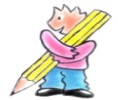 AGRUPAMENTO DE ESCOLAS VIEIRA DE ARAÚJOESCOLA B/S VIEIRA DE ARAÚJO - VIEIRA DO MINHOANO LETIVO: 2023-2024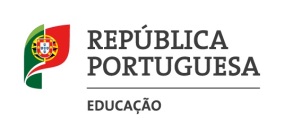 Critérios de avaliação – Ensino SecundárioDecreto- Lei n.º 55/2018, de 6 de julho; Portaria n.º 226-A/2018, de 7 de agostoDisciplina: Aplicações Informáticas BCritérios de avaliação – Ensino SecundárioDecreto- Lei n.º 55/2018, de 6 de julho; Portaria n.º 226-A/2018, de 7 de agostoDisciplina: Aplicações Informáticas BCritérios de avaliação – Ensino SecundárioDecreto- Lei n.º 55/2018, de 6 de julho; Portaria n.º 226-A/2018, de 7 de agostoDisciplina: Aplicações Informáticas BCritérios de avaliação – Ensino SecundárioDecreto- Lei n.º 55/2018, de 6 de julho; Portaria n.º 226-A/2018, de 7 de agostoDisciplina: Aplicações Informáticas BCritérios TransversaisDomínios e ponderaçõesTécnicas e Instrumentos de AvaliaçãoDescritores de desempenhoConhecimentoCompetênciasPASEO:B, C D, I, H, G, JResolução deProblemasCompetênciasPASEO:B, C, D, I1.Mobilização de Conhecimentos (45%)Aquisição de conhecimento, informação e outros saberes, relativos aos conteúdos das AE. Técnicas de análise de conteúdo:- Trabalhos individuais e colaborativos - Apresentação oral/digital/vídeo- Análise do portfólio   - Conhece e compreende procedimentos (algoritmos), técnicas, conceitos, propriedades, relações e formas de representação matemática;    - Mobiliza conceitos e procedimentos para interpretar e resolver situações simples ou rotineiras;    - Utilizar com destreza a tecnologia para fazer verificações e resolver problemas, mas também para fazer investigações, descobertas, sustentar ou refutar conjeturas. - Usa corretamente instrumentos de medição e desenho. - Comunica, utilizando linguagem matemática para descrever, explicar e justificar procedimentos, raciocínios e conclusões. - Reconhece, interpreta e produz representações variadas da informação e dos resultados das aprendizagens, como esquemas e diagramas, gráficos, tabelas, expressões e simulações computacionais.  - Evidencia interesse pela importância do conhecimento científico e tecnológico na sociedade atual, e com base neste conhecimento toma decisões fundamentadas procurando sempre um maior bem-estar social. - Emprega com clareza e de forma correta termos e conceitos científicos (na forma oral e escrita), quer em problemas teóricos quer em problemas práticos.-Revela autonomia e responsabilidade nas diferentes atividades de aprendizagem, manifestando uma atitude proativa.ComunicaçãoCompetênciasPASEO:A, B, C D, I, JDesenvolvimento pessoal /interpessoal e autonomiaCompetênciasPASEO:E,F,G J2. Mobilização de Capacidades(45%)Aplicação de conhecimentos na resolução de problemas, Raciocínio Matemático, Modelação e Tecnologia.Técnicas de observação:-Grelha de observação- Formulários de autoavaliação                    - Promove a capacidade da aplicação dos conhecimentos em contextos matemáticos e não matemáticos. - Resolve e formula problemas; - Desenvolve a capacidade dos conhecimentos para analisar, interpretar e resolver situações problemáticas em contextos variados;  - Seleciona adequadamente estratégias de resolução de problemas, incluindo a utilização de tecnologia e avalia a plausibilidade dos resultados finais na resolução de um problema. - Interpreta os resultados obtidos e revê os processos utilizados.  - Promove a capacidade da aplicação dos conhecimentos em contextos matemáticos e não matemáticos. - Elabora raciocínios lógicos e outras formas de argumentação matemática;  - Desenvolve confiança nas suas capacidades e conhecimentos matemáticos, e a capacidade de analisar o próprio trabalho e regular a sua aprendizagem. - Desenvolve a capacidade de abstração e generalização e de compreender.- Demonstra interesse, persistência e autonomia na comunicação matemática.ComunicaçãoCompetênciasPASEO:A, B, C D, I, JDesenvolvimento pessoal /interpessoal e autonomiaCompetênciasPASEO:E,F,G J3. Compromisso com a aprendizagem (10%)Conjunto de atitudes relacionadas com as aprendizagensTécnicas de observação:-Grelha de observação- Formulários de autoavaliação                    - Cria dinâmicas de equipa, contribuindo para o estabelecimento de relações harmoniosas e profícuas, respeitando e estimulando a intervenção dos outros.- Participa sempre, de forma clara, objetiva e pertinente, no âmbito de atividades dinamizadas.- Envolve-se de forma ativa e pró-ativa na execução do trabalho/Projeto/atividade, individualmente, em pares ou em grupo.- Revela responsabilidade no cumprimento de tarefas propostas e prazos.- Interage com os colegas, revelando sentido de cooperação e entreajuda.- Revela capacidade na análise do seu trabalho e dos seus colegas para identificar progressos e dificuldades na aprendizagem (autoavaliação e heteroavaliação).OBSERVAÇÕES: A grelha de avaliação da disciplina deixa de estar organizada por instrumento de avaliação e passa a estar organizada exclusivamente por domínios de avaliação, em que cada instrumento de avaliação passa a estar fracionado de modo a avaliar as diferentes componentes (conhecimentos, capacidades e atitudes). Cada instrumento de avaliação pode avaliar um ou vários domínios.OBSERVAÇÕES: A grelha de avaliação da disciplina deixa de estar organizada por instrumento de avaliação e passa a estar organizada exclusivamente por domínios de avaliação, em que cada instrumento de avaliação passa a estar fracionado de modo a avaliar as diferentes componentes (conhecimentos, capacidades e atitudes). Cada instrumento de avaliação pode avaliar um ou vários domínios.OBSERVAÇÕES: A grelha de avaliação da disciplina deixa de estar organizada por instrumento de avaliação e passa a estar organizada exclusivamente por domínios de avaliação, em que cada instrumento de avaliação passa a estar fracionado de modo a avaliar as diferentes componentes (conhecimentos, capacidades e atitudes). Cada instrumento de avaliação pode avaliar um ou vários domínios.OBSERVAÇÕES: A grelha de avaliação da disciplina deixa de estar organizada por instrumento de avaliação e passa a estar organizada exclusivamente por domínios de avaliação, em que cada instrumento de avaliação passa a estar fracionado de modo a avaliar as diferentes componentes (conhecimentos, capacidades e atitudes). Cada instrumento de avaliação pode avaliar um ou vários domínios.